Publicado en Madrid el 07/10/2015 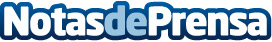 Nacho Montero, CEO de StreamRadio, invitado al World Business Forum.Nacho Montero, CEO y socio fundador de StreamRadio, empresa española de implementación de Radios Digitales Corporativas, ha sido invitado al evento de Management más importante del mundo: el World Business Forum, que este año 2015 se ha celebrado en España. Datos de contacto:Julia RigelDirectora de ComunicaciónNota de prensa publicada en: https://www.notasdeprensa.es/nacho-montero-ceo-de-streamradio-invitado-al Categorias: Comunicación Marketing Televisión y Radio Emprendedores http://www.notasdeprensa.es